Bush Middle School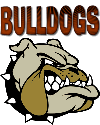 Future BULLDOG!___________________________________________________________________We are beginning with the end in mind as we look forward to a great 2014-2015 school year! You and your parents are invited to attend an important informational meeting at Tuscany Heights. During this meeting, you will be given your choice slips for 6th grade and a 3 year plan for middle school. The dates and times for the meetings are listed below! Wednesday, January 29	8:00 Schlosser9:00 Davis10:30 JohleThursday, January 308:00 Morrow9:00 Hesles10:30 Blackler11:15 RodriguezThe presentation will be given again at 5:00pm on Thursday, January 30 at Tuscany for those parents who are unable to attend during the school day. Choice slips must be turned in to Mrs. Staples and Mrs. Boyd by Wednesday, February 12! We look forward to helping you with this exciting process- please call or email us with any questions. Mrs. Staples and Mrs. BoydHere are a few other exciting opportunities for you and your family to learn more about Bush Middle School!Monday, January 27- Bush Fine Arts Department will perform at Tuscany from 1:00-1:45Tuesday, January 28- Bush Electives Fair in the Bush Cafeteria from 6-8Thursday, May 22- Tuscany 5th graders will tour the Bush campus from 9:00-11:00 amPup Camp for all incoming 6th graders will be held in August- usually the week before school starts!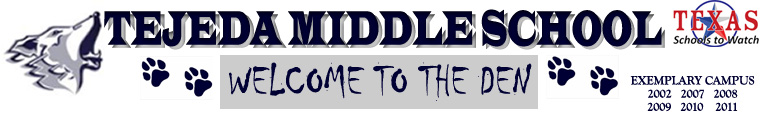 ____________________________________________________________________We are beginning with the end in mind as we look forward to a great 2014-2015 school year! You and your parents are invited to attend an important informational meeting at Tuscany Heights. During this meeting, you will be given your choice slips for 6th grade and a 3 year plan for middle school. The dates and times for the meetings are listed below! Wednesday, January 29	8:00 Schlosser9:00 Davis10:30 JohleThursday, January 308:00 Morrow9:00 Hesles10:30 Blackler11:15 RodriguezThe presentation will be given again at 5:30pm on Thursday, January 30 for those parents who are unable to attend during the school day. Choice slips must be turned in to Mrs. Staples and Mrs. Boyd by Wednesday, February 12! We look forward to helping you with this exciting process- please call or email us with any questions. Mrs. Boyd and Mrs. StaplesHere are a few other exciting opportunities for you and your family to learn more about Tejeda Middle School!Tuesday, January 28- Tejeda Course Fair at Tejeda from 6:00-8:30pmThursday, May 22- Tuscany 5th graders will tour the Tejeda campus from 9:00-11:00 am Camp for all incoming 6th graders will be held in August- usually the week before school starts!